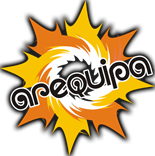                                            GOBIERNO REGIONAL AREQUIPAAUTORIDAD REGIONAL AMBIENTAL“Decenio de las Personas con Discapacidad en el Perú”“Año de la consolidación del Mar de Grau”“Año del Compromiso de la Gestión y Aprovechamiento del Agua”Nota de Prensa Nº  019- 2016/Autoridad Regional AmbientalAño 2016 Árboles para la Tierra                                          ARMA celebra en el “Día de la Madre Tierra”  firma del Acuerdo de París en las Naciones UnidasPaíses se esforzarán por lograr reducir a 2 grados centígrados la temperatura global.La Autoridad Regional Ambiental del Gobierno Regional de Arequipa, a cargo del gerente Dr. Zacarías Madariaga Coaquira, destaca que este año, el “Día de la Madre Tierra 2016: Árboles para la Tierra” que se celebra el 22 de abril, coincide con la ceremonia de firma del Acuerdo de París sobre el cambio climático, que tendrá lugar en la sede de las Naciones Unidas en Nueva York. El Acuerdo fue aprobado por los 196 Estados partes de la Convención Marco sobre el Cambio Climático en París el 12 de diciembre de 2015. En el acuerdo, todos los países se comprometieron a trabajar para limitar el aumento de la temperatura global por debajo de los 2 grados centígrados, y dados los graves riesgos, a esforzarse por lograr que sea menos de 1,5 grados centígrados, lo cual es importante para la vida.Sobre la Madre Tierra, precisa que es una expresión común utilizada para referirse al planeta Tierra en diversos países y regiones, lo que demuestra la interdependencia existente entre los seres humanos, las demás especies vivas y el planeta que todos habitamos. Este año las Naciones Unidas, lanza el Tema 2016: Los árboles para la Tierra en el “Día Internacional de la Madre Tierra”.La misión consiste en ampliar y diversificar el movimiento ambiental en todo el mundo y movilizarlo eficazmente para construir un medio ambiente saludable y sostenible, hacer frente al cambio climático, y proteger la Tierra para las generaciones futuras. El tema de este año tiene el objetivo de plantar 7,8 millones de árboles en los próximos cinco años.¿Por qué los árboles? Los árboles ayudan a combatir el cambio climático. Absorben el exceso perjudicial de CO2 de la atmósfera. De hecho, en un solo año, media hectárea de árboles maduros absorbe la misma cantidad de CO2 producido por la conducción promedio de un automóvil, que es de unos 42 000 kilómetros.Los árboles ayudan a respirar aire limpio, absorben los olores y los gases contaminantes (óxidos de nitrógeno, amoníaco, dióxido de azufre y ozono) y las partículas de filtro del aire atrapándolos en sus hojas y su corteza.Los árboles ayudan a contrarrestar la pérdida de especies. Mediante la plantación de los árboles adecuados, podemos ayudar a contrarrestar la pérdida de especies, así como proporcionar una mayor conectividad del hábitat entre los fragmentos forestales regionales.Los árboles ayudan a las comunidades y sus medios de vida. Los árboles ayudan a las comunidades a lograr la sostenibilidad económica y ambiental a largo plazo y proporcionar los alimentos, la energía y los ingresos.                                                             Arequipa, jueves 21 de abril del 2016Con el ruego de su difusión